Facial Anatomy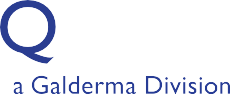 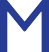 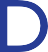 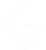 Indications and Facial assessmentDysport 50 units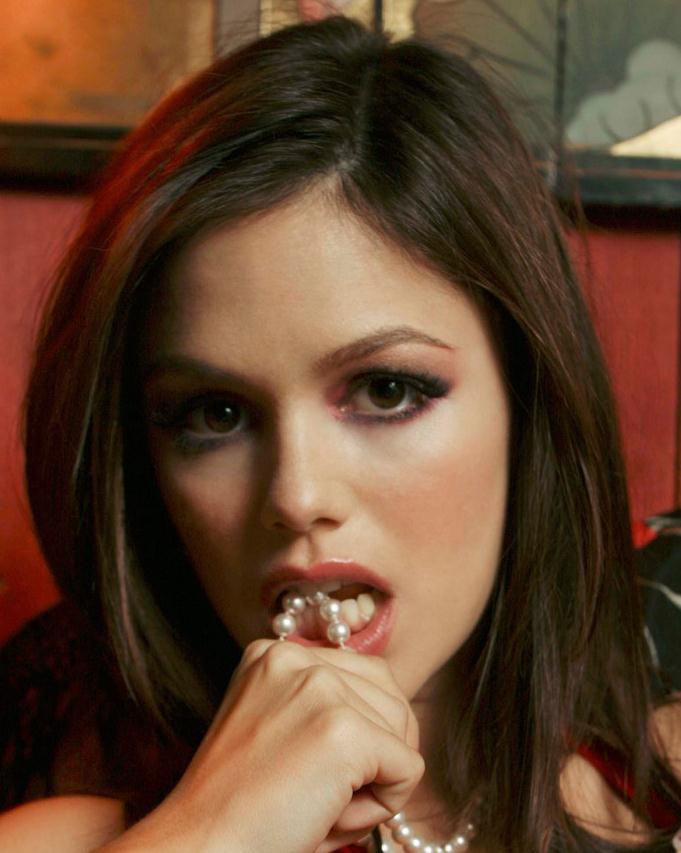 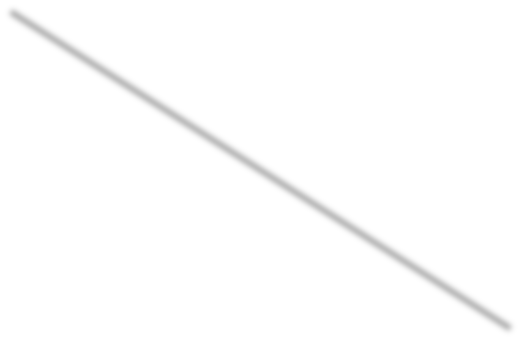 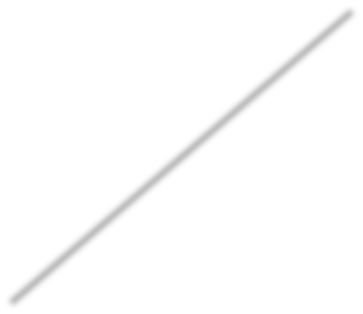 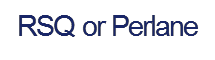 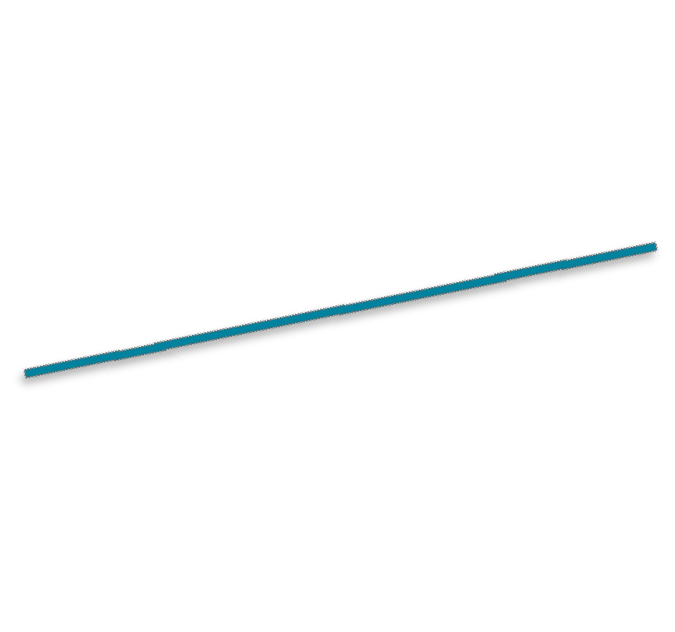 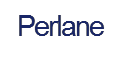 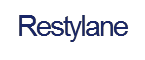 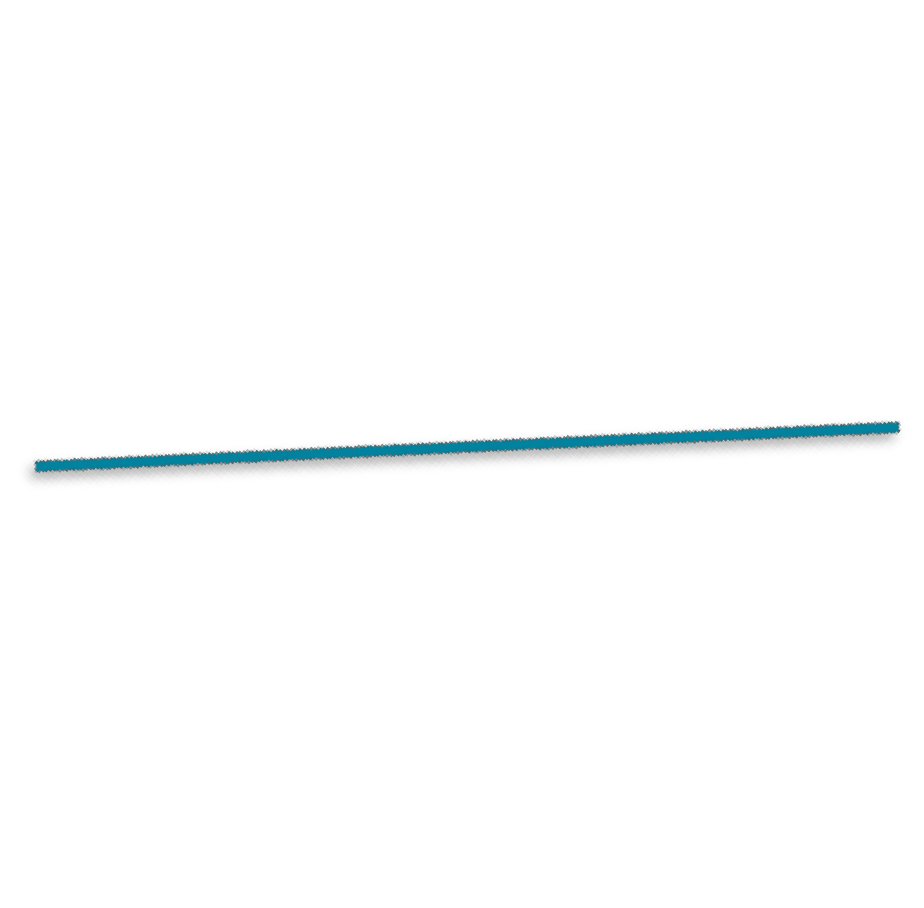 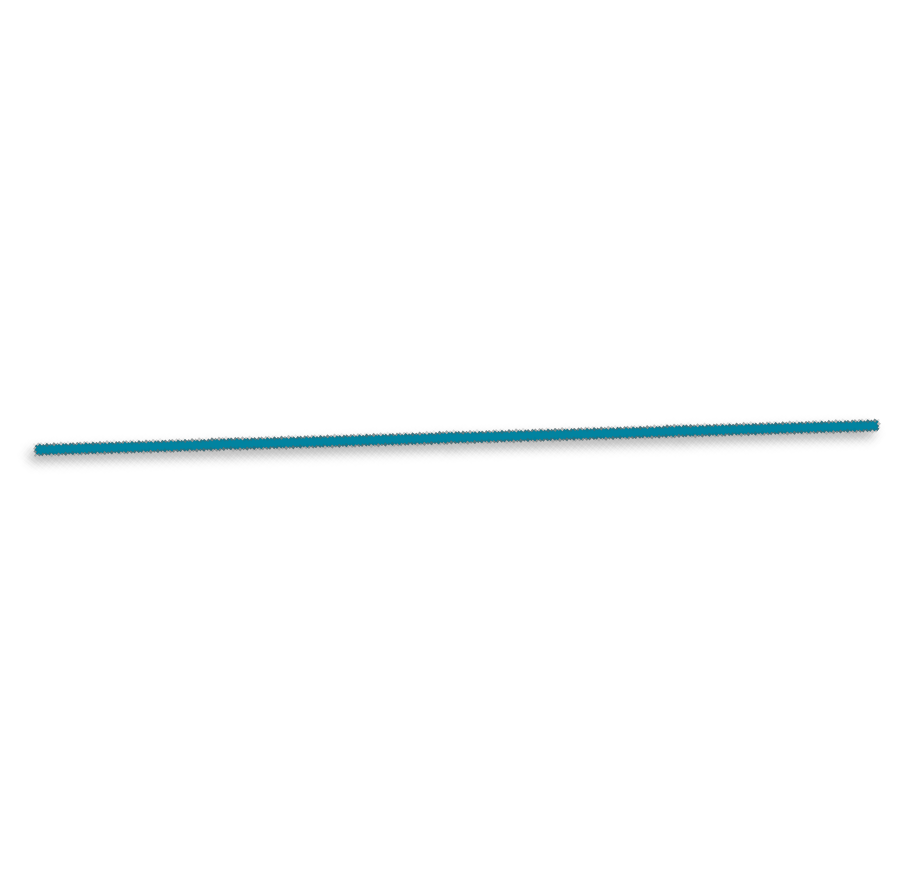 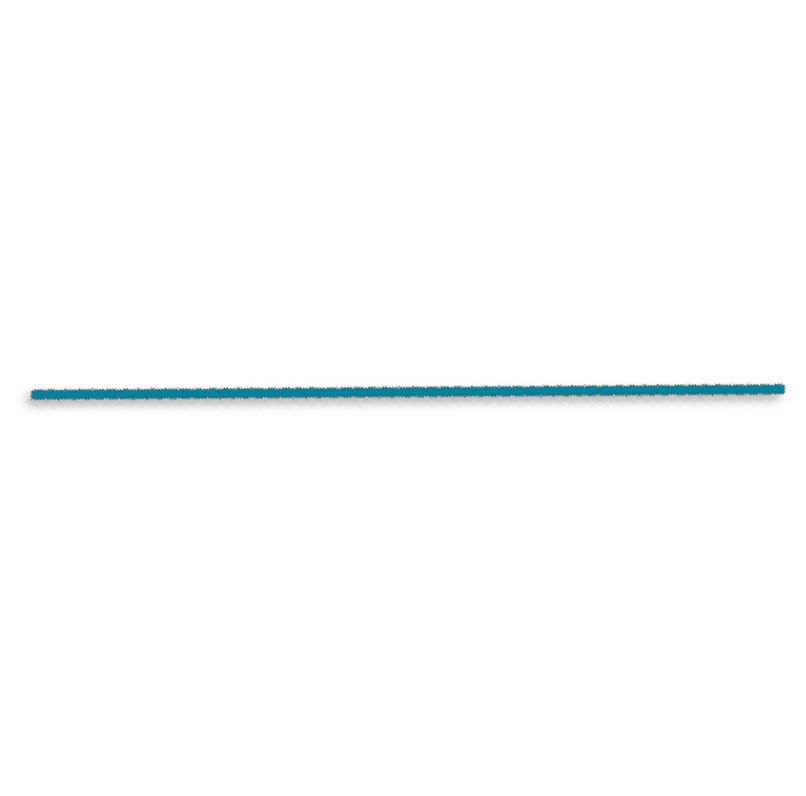 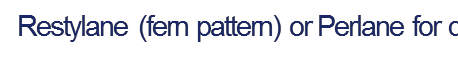 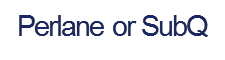 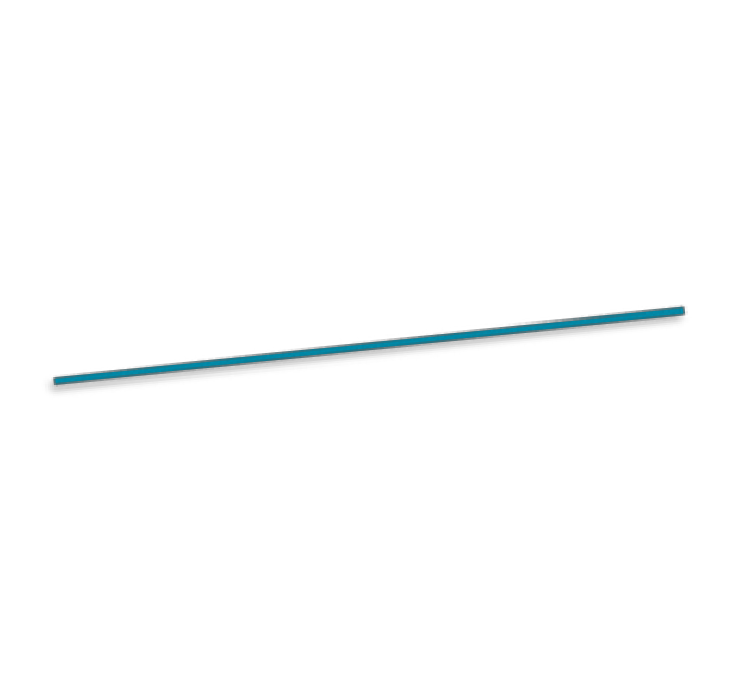 Restylane or PerlaneBeauty is characterized by: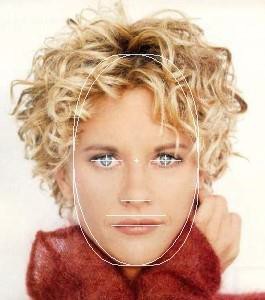 A youthful faceSymmetry and harmonyClear skinEven skin tone and textureAttractive smooth lipshttp://www.phimatrix.com/face.htm downloaded on 29/11/12Facial agingCauses of ageingIntrinsic factorsGeneticsGenderTimeEvolutionExpressivityAtrophy of dermis and subcutaneous tissueClinical signsWrinklesLaxityAtrophy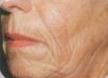 Volume lossExtrinsic factorsSmokingSun exposureAffected structuresCollagenElastin fibresFibroblasts and matrixAgeing Face = Volume loss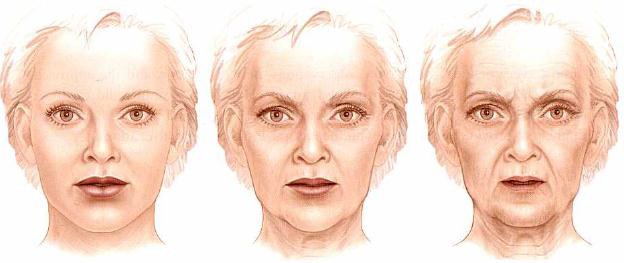 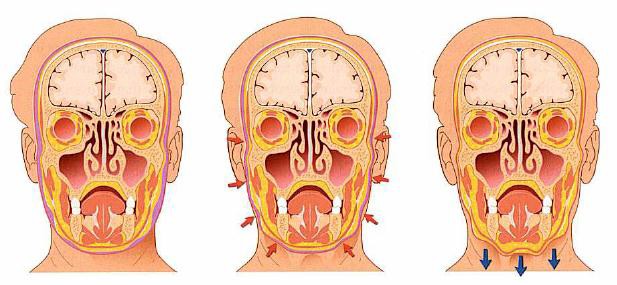 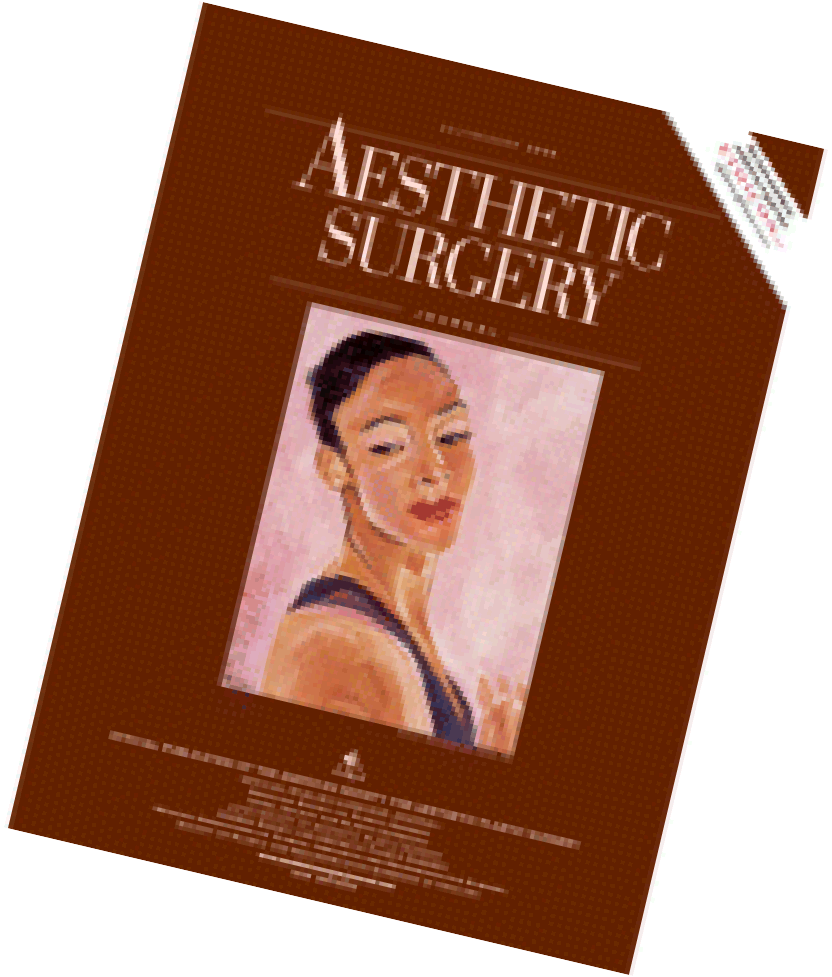 Rajiv Grover & Sydney Coleman 2006 American Journal of Aesthetic SurgeryFacial fat compartments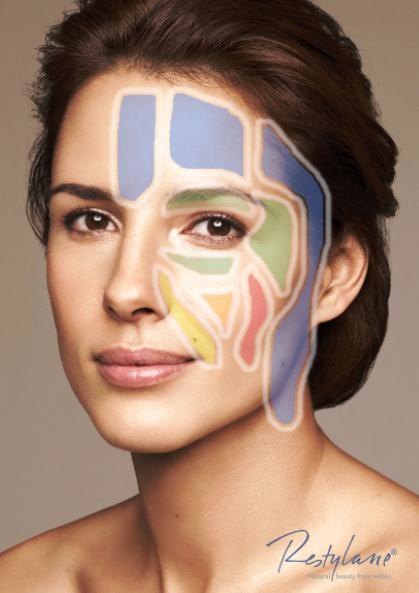 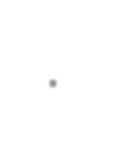 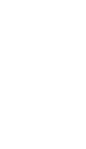 ANATOMICAL CONSIDERATIONS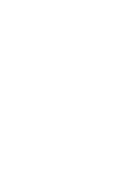 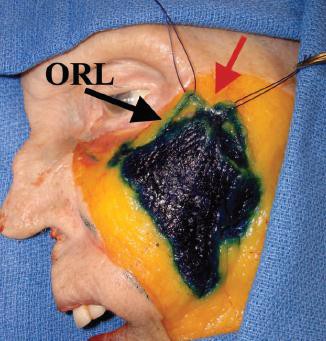 b)	Middle portion of the compartment: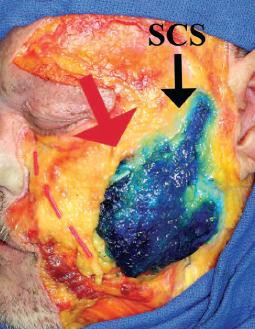 This fat compartment is anterior and superficial to the parotid gland.At the top it is attached to the zygomatic majormuscle.The upper edge is defined by the top wall of the cheek (SCS).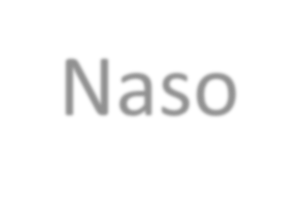 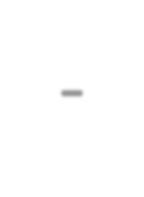 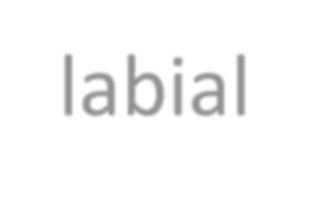 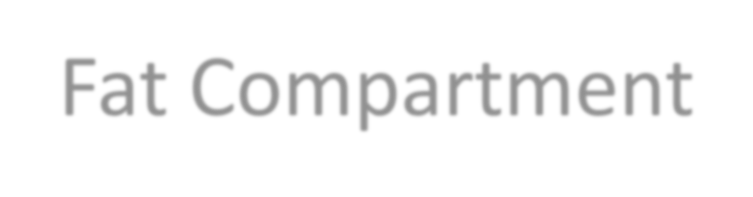 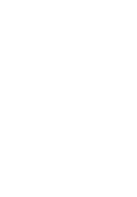 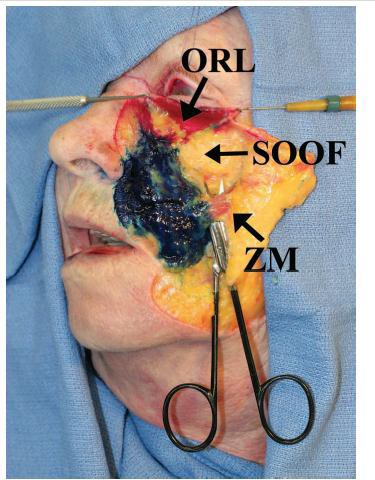 (Plast. Reconstr. Surg. 119: 2219, 2007.)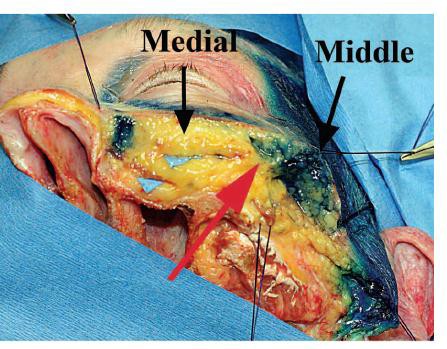 Transversal anatomical section shows 3 confluent areas, and they form a densezone(red arrow)The zygomaticus muscle is found at the deepest when it is at this crossover levelFacial nervesSensory innervation of the faceTrigeminal nerve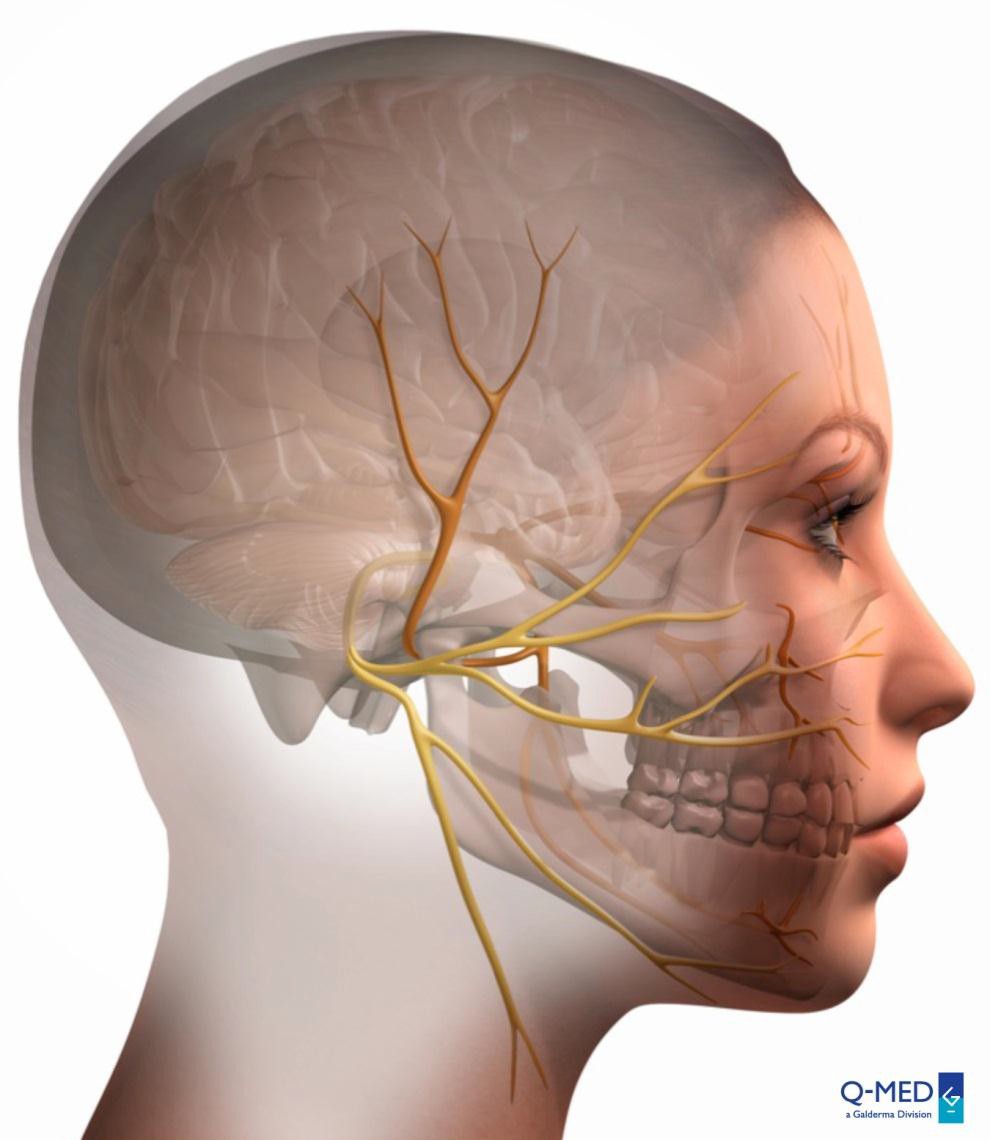 Supratrochlear SupraorbitalLacrimal ZygomaticotemporalZygomaticofacialInfra orbital FacialAuriculotemporal BuccalMentalhttp://www.davidson.edu/academic/psychology/ramirezsite/neuroscience/psy324/aapatton/anatom4.jpgDANGER ZONES FACIAL NERVES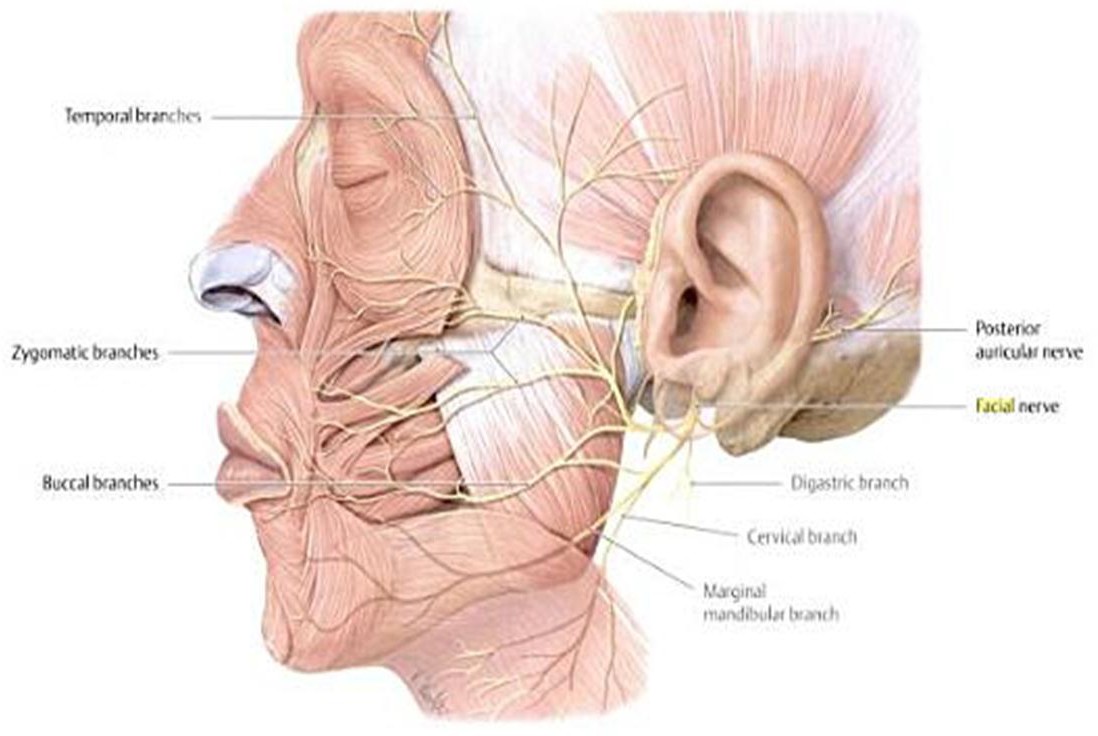 Micahel Schuencke et al, Thieme Atlas of Anatomy Head and Neuroanatomy New York USA 2010DANGER ZONES FACIAL NERVES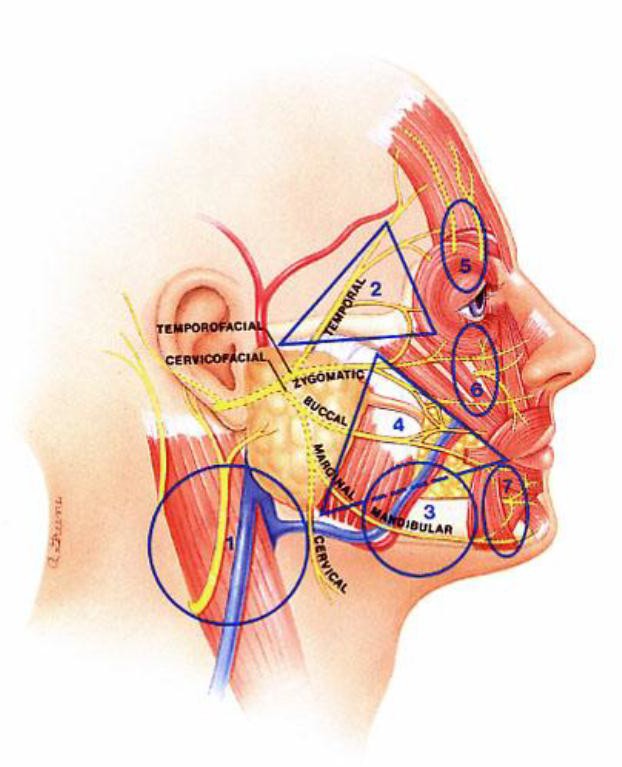 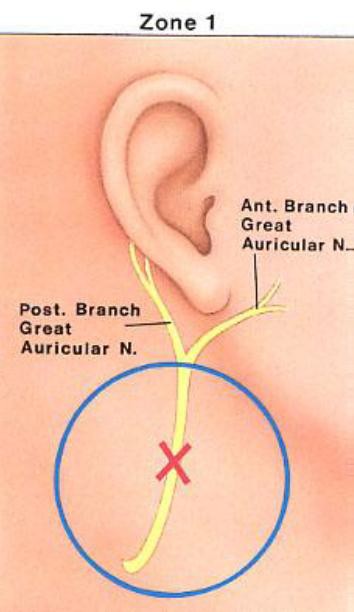 http://avshalom-shalom.com/interns/face%20lift/facial%20anatomy.pdf downloaded 26 March 2013 @11.40amDANGER ZONES FACIAL NERVES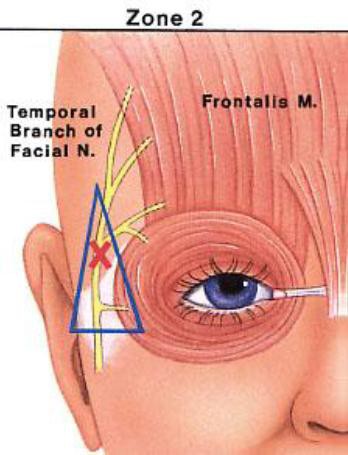 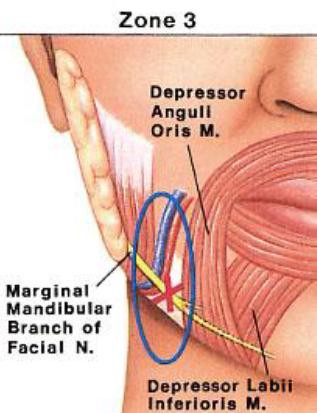 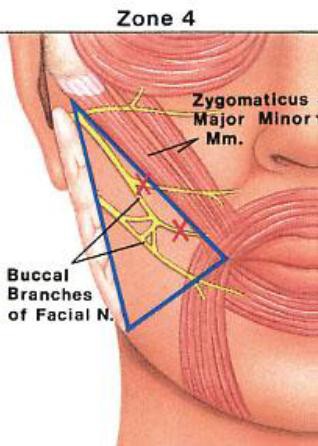 http://avshalom-shalom.com/interns/face%20lift/facial%20anatomy.pdf downloaded 26 March 2013 @11.40amDANGER ZONES FACIAL NERVES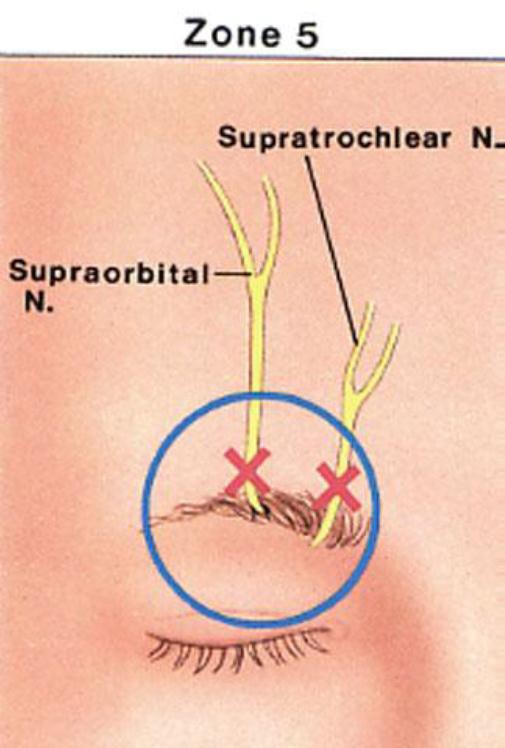 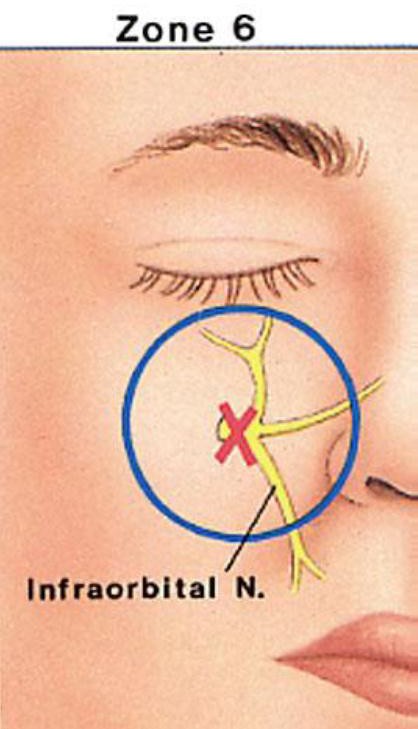 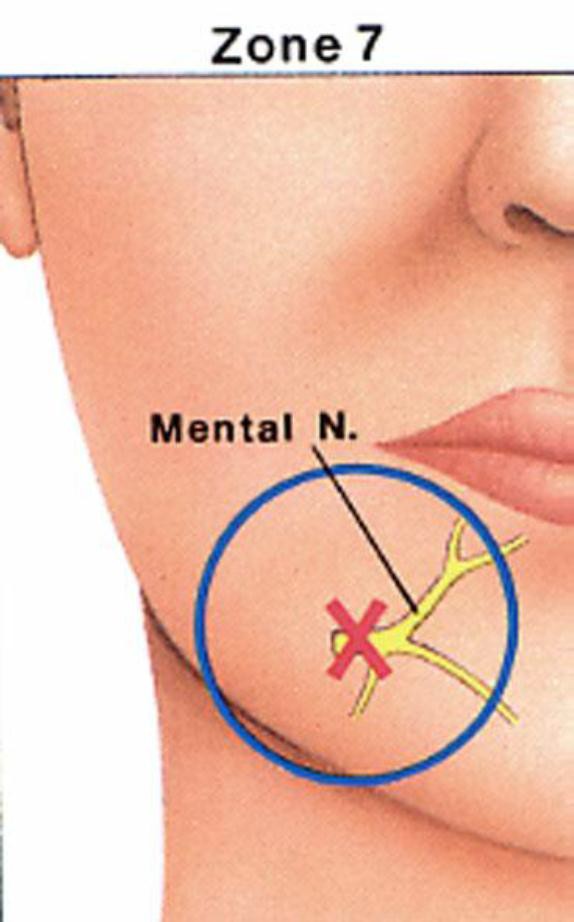 http://avshalom-shalom.com/interns/face%20lift/facial%20anatomy.pdf downloaded 26 March 2013 @11.40amBlood supply of the faceArterial blood supply of the faceSupraorbital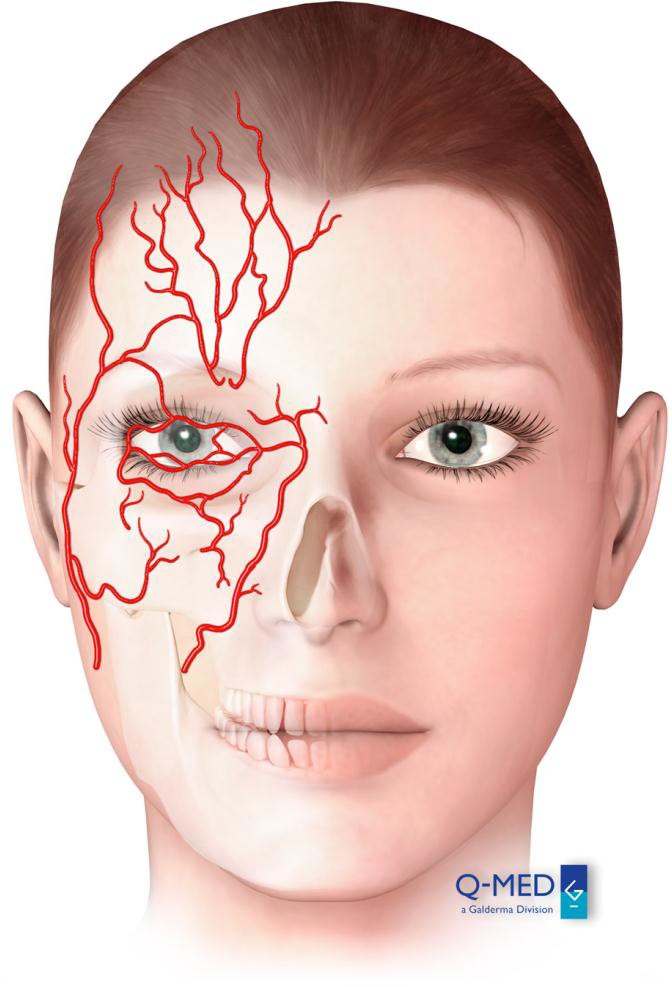 SupratrochlearTemporal arteryLacrimal Lateral nasalAngular Infraorbital Transverse facialFacialDANGER ZONES FACIAL ARTERIES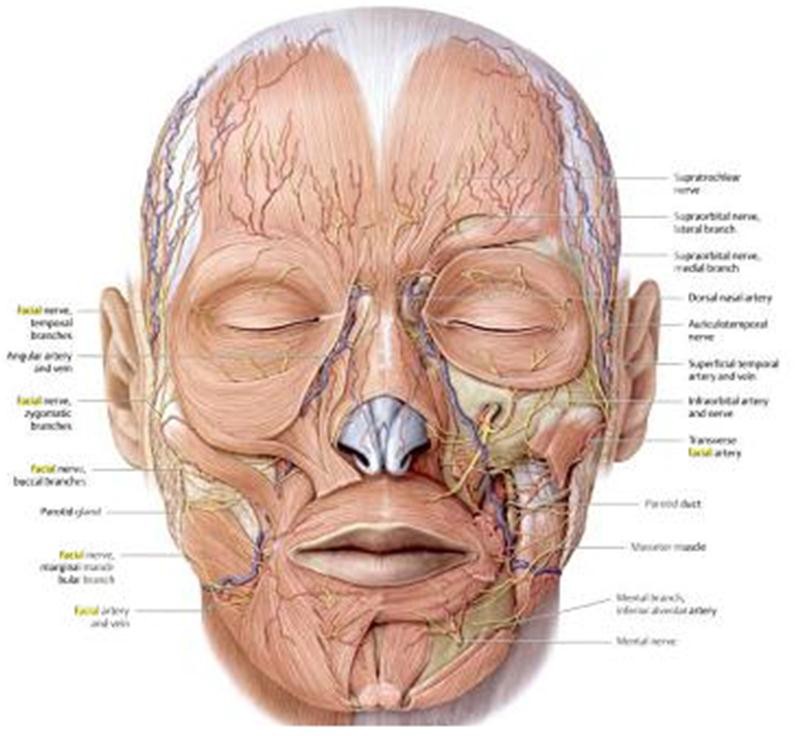 Micahel Schuencke et al, Thieme Atlas of Anatomy Head and Neuroanatomy New York USA 2010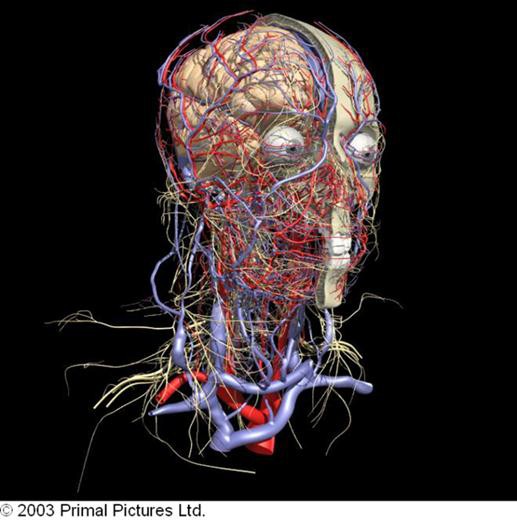 Muscles of the face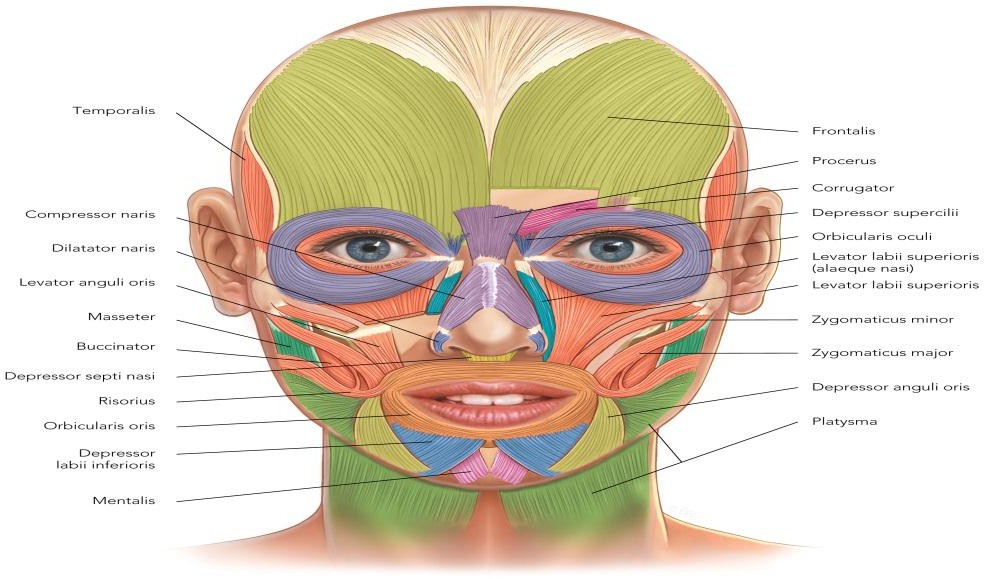 3 COLUMNS OF COSMETIC DERMATOLOGY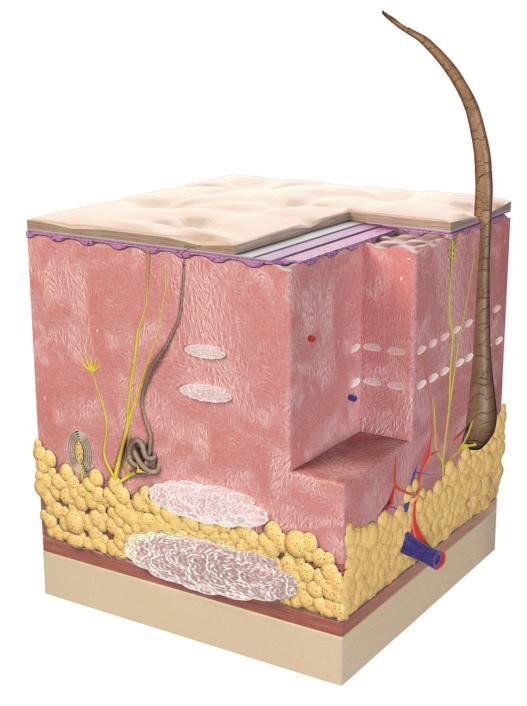 Dr Stefanie Williams, The 3D Approach to Cosmetic Dermatology DERMA 2010; 1(2). Sept 2010Treatment solution with Restylane rangeVersatile with a solution for different skin types and indications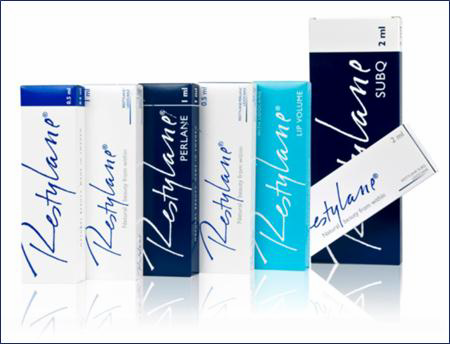 THE RESTYLANE® RANGE+ A solution for different skin types and indications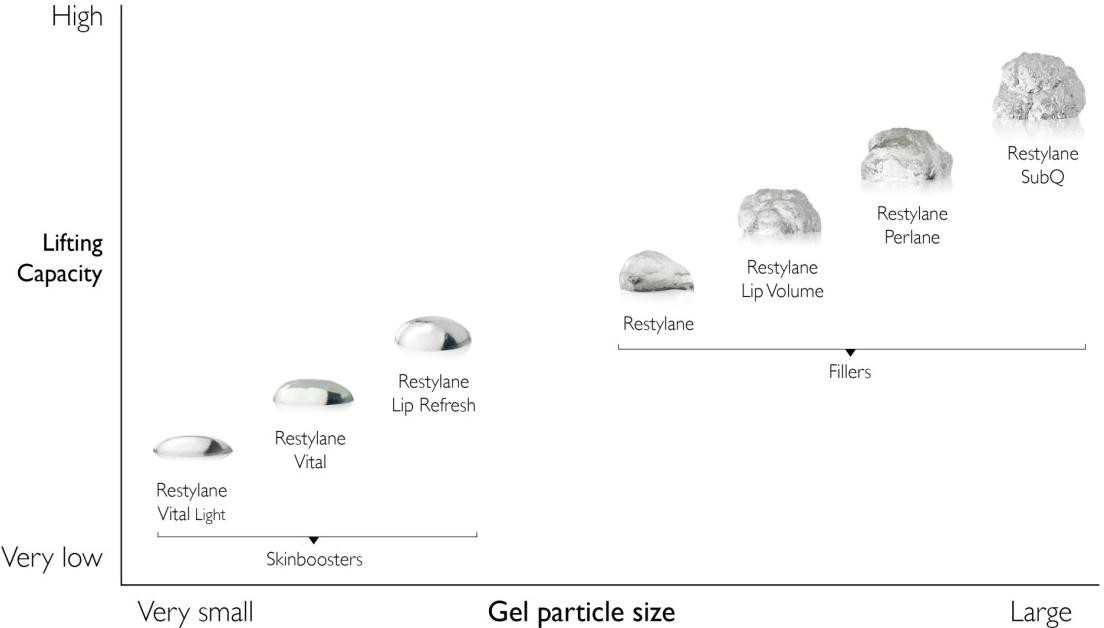 + Products can be layered+ Superior lifting capacity vs other HA products1,2**In rheological testsStocks D et al. J Drugs Dermatol 2011;10:974-80. 2. Edsman K et al. Dermatol Surg 2012;38:1170-79. 3. Restylane SubQ IFU. February 2011The Combination Treatment ConceptNASHA™ fillers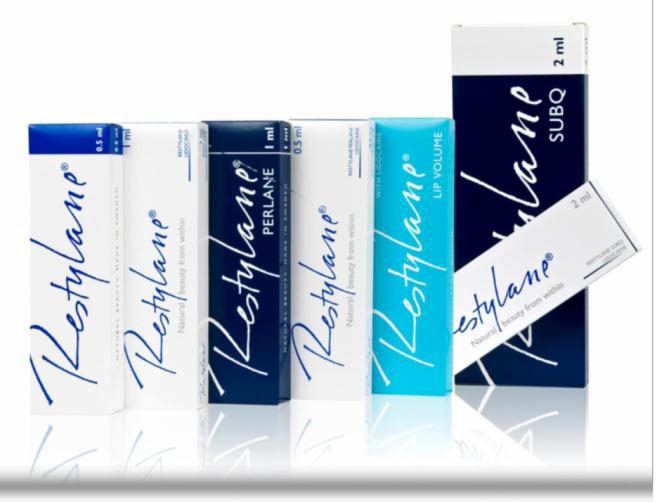 restore facial volumecreate a more youthful and enhanced facial appearanceLayering of SubQ and Perlane to smooth and liftRestylane SubQ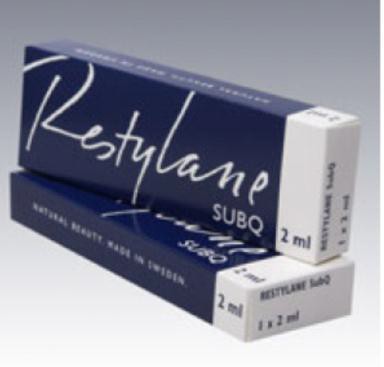 Strongest product in the range – ultimate lifting capacityA niche product1mL per cheek at single treatment session with a maximum dose of 2mLsPlace deeplyPerlane can be combined with SubQ to layerNeedle or cannula (I prefer Needle - precision, ease and speed)Patient selectionHygiene and Asepsis criticalQ-Med Clinical Guide, SubQ PIRestylane PerlaneStrongest product when tested againstcompetitor HAsStrong lifting capacity – high G primeCan be layered together with SubQInject into subcutisNeedle or cannula (I prefer Needle -precision, ease and speed)Superior lifting capacity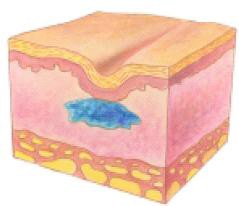 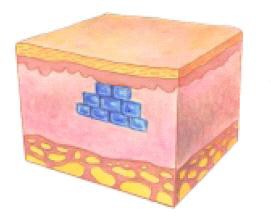 For smooth skin and restored volumeCOMBINATION TREATMENT - STEPS1.Assess 2.Educate 3.Plan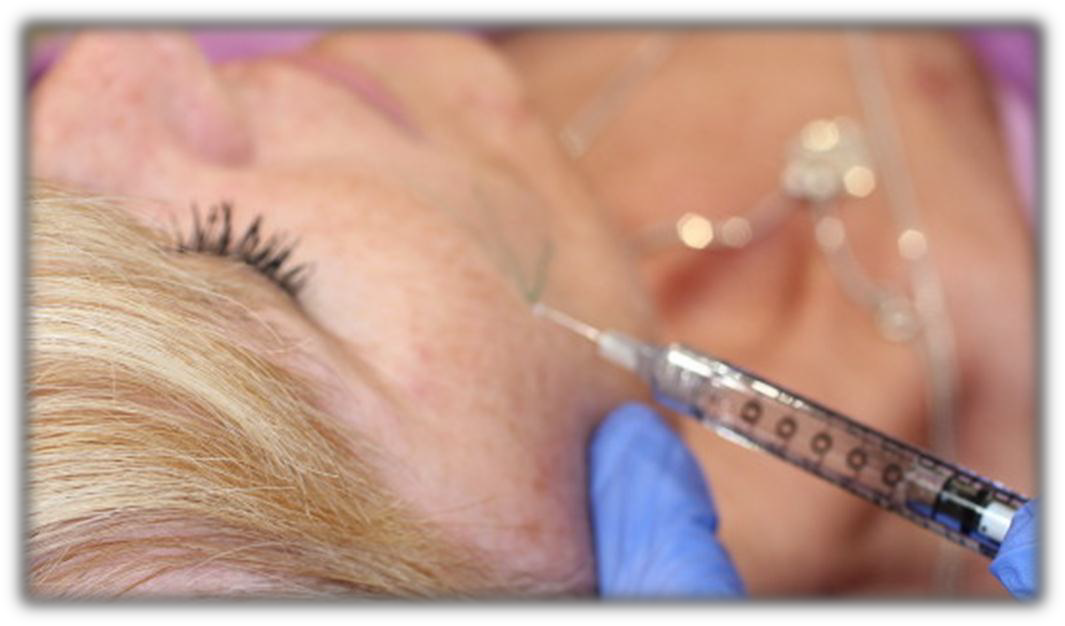 Treat by indicationCreate ongoing treatment planStocks, D 2010Key Success Factors – DOCTOR/INJECTOR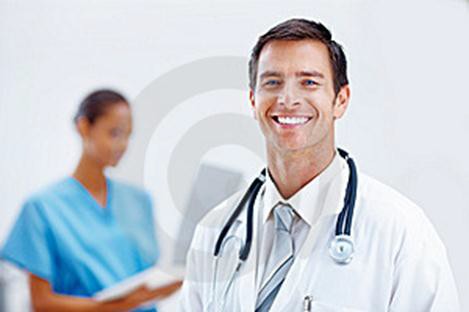 SkilledExperiencedTrained with volumetricsGood anatomical knowledgeKey Success Factors - PATIENT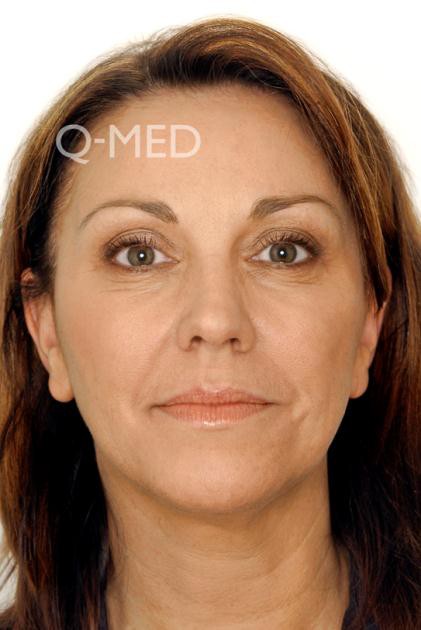 Healthy PatientGood soft tissue coveringMild to moderate volume lossReasonable skin elasticityNo infections – sinus, dental, skin or systemicNo other products insitu esp. permanent productAlmost every patient can have versatile Perlane – strong and robust product (Stocks,D et al 2011)Key Success Factors - TREATMENTAseptic technique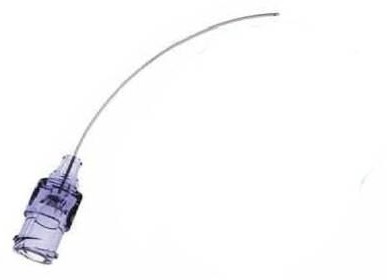 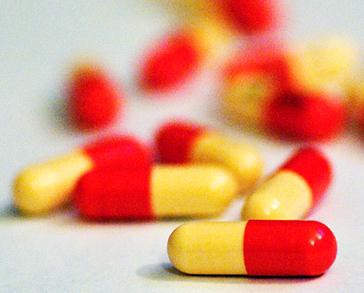 Cannula vs NeedleBolus vs ThreadSUBQProphylactic AntibioticsVolumes 1mL per MalarDeep periosteal and deep Sub-Cuticular injectionNEEDLE OR CANNULA?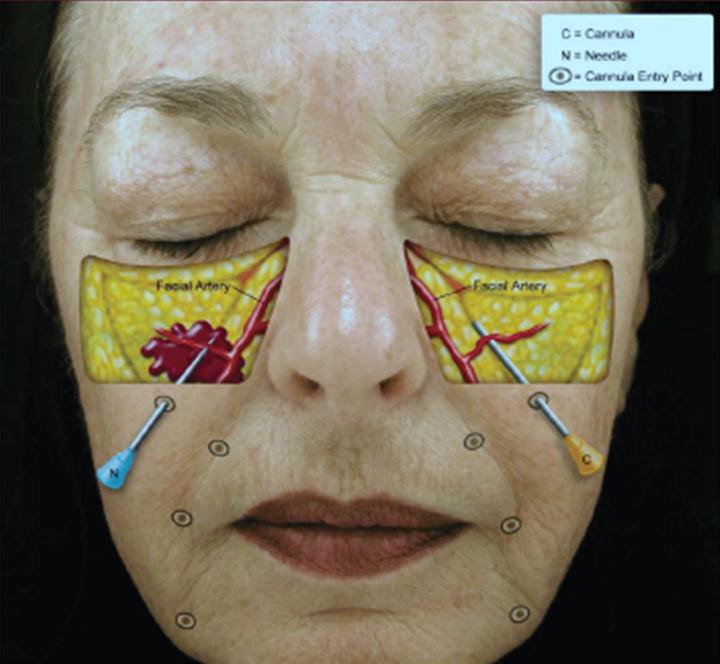 Image courtesy of Maria Kim and Joel L. Cohen MDZeichner J.A. and Cohen, J. L. 2012Transdermal Needle Technique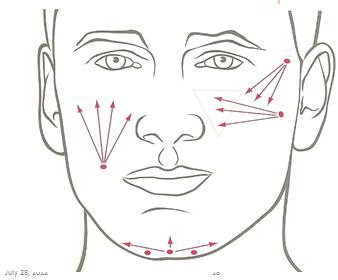 Q-Med Clinical GuideManaging ComplicationsEarly intervention and medicalassessmentAppropriate investigationsIf inflammation suspect infection and treat with appropriate antibiotics (prescribed by doctor)Benefit of multiple syringe treatment to patientExcellent valueCreate the WOW effect minimizingperception of age (Amy Forman Taub)Look good feel good factorBenefit of multi syringe treatmentsAllow for individualization of treatmentMakes sense financiallyMultiple syringes reduces perception ofage (Amy Forman Taub)Positive results lead to referrals ( WOWleads to WORD OF MOUTH)Best practiceLet patients know what you offerCommunicate and educate patientsTeam approach - Involve all staffFollow upPositive patient experiencesBusiness PearlsPromote solutions to patient problemsConvert, retain and gain referrals from patients (WOW experience)Most patients check out issues online first not in clinicAll staff trained concept being promotedDon’t under estimate the competitionCommunicate consistently with patientsPublicationsBerros, P. (2010) Periorbital Contour Abnormalities: Hollow Eye Ring Management with Hyaluronstructure. Orbit. 29(2) 119 – 125Downie, J. et al (2009) A double-blind, clinical evaluation of facial augmentation treatments: comparison of PRI 1, PRI 2, Zyplast and Perlane Journal of Plastic, Reconstructive & Aesthetic Surgery 62; 1636 – 1643Hirmand, Haideh (2010) Anatomy and Nonsurgical Correction of theTear Trough Deformity PRS Journal 125(2): 699 - 708Moss, C. J. et al (2000) Surgical Anatomy of the Ligamentous Attachments in the Temple and Periorbital Regions. Plastic and Reconstructive Surgery 105 (4) 1475 – 1490Stocks, D. et al (2011) Rheological Evaluation of the Physical Properties of Hyaluronic Acid Dermal Fillers. J Drugs Dermatol 10(9):974 - 980Williams, S. (2010) The 3-D Approach to Cosmetic Dermatology Derma 1: (2) 59 - 66AREA OF CLINICAL AGEINGTREATMENT OPTIONSSkin surface and texture+	Laser and light-based treatments+	Chemical peels+	Medical skin needling+	HA skin revitalisation+	(micro) – dermabrasion+	Tretinoin or cosmeceutical skincare regimensVolume andcontour loss+	Volumetric restoration/augmentation with injectable soft-tissue volumisers/implants+	Facial contouring/sculpting+	Tissue stimulatorsLines and wrinkles+	Muscle relaxation with botulinum toxin+	Injectable dermal fillers/soft-tissue implants+	Tissue stimulators